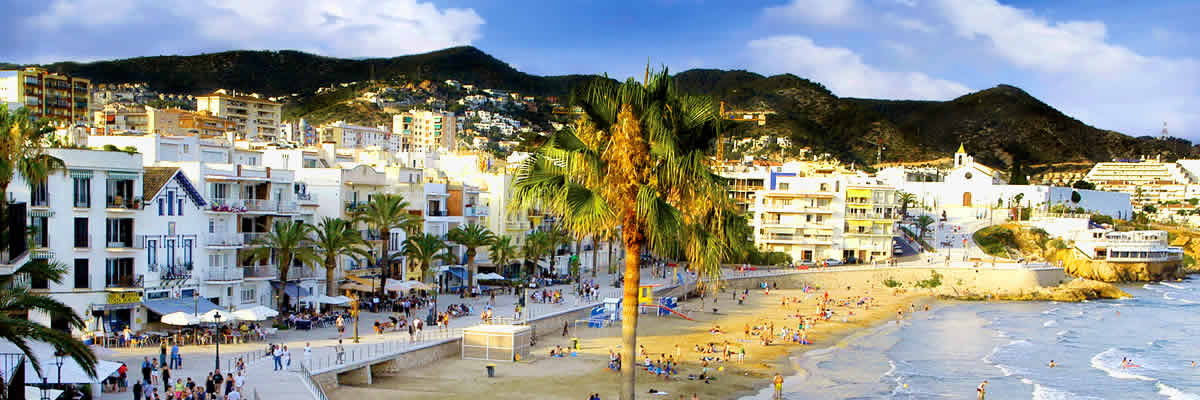 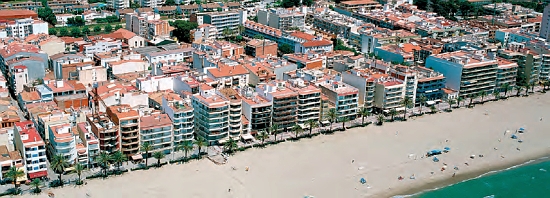 IB DP Geography IA – Knowledge Upskilling on Focus Areas